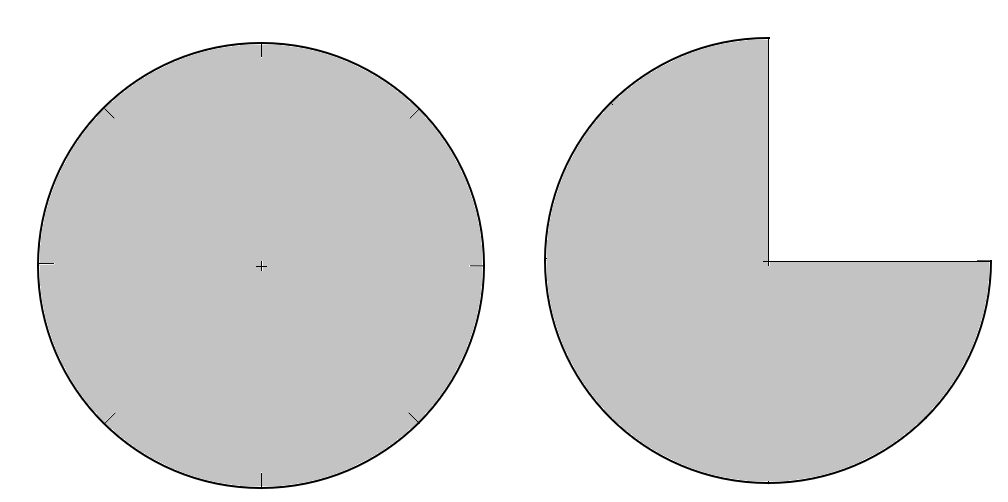 Avoir une feuille par groupe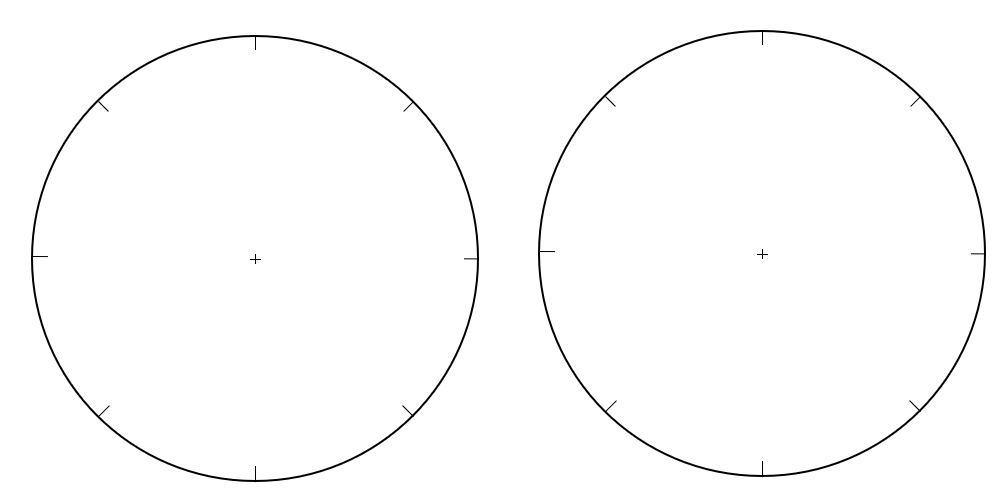 Avoir 10 gâteaux par groupe de 4 élèvesAvoir 2 étiquettes par élève soit 8 étiquettes par groupeJe mange …... gâteauxJe mange …... gâteauxJe mange …... gâteauxJe mange …... gâteauxJe mange …... gâteauxJe mange …... gâteauxJe mange …... gâteauxJe mange …... gâteauxJe mange …... gâteauxJe mange …... gâteauxJe mange …... gâteauxJe mange …... gâteauxJe mange …... gâteauxJe mange …... gâteauxJe mange …... gâteauxJe mange …... gâteauxJe mange …... gâteauxJe mange …... gâteauxJe mange …... gâteauxJe mange …... gâteauxJe mange …... gâteaux